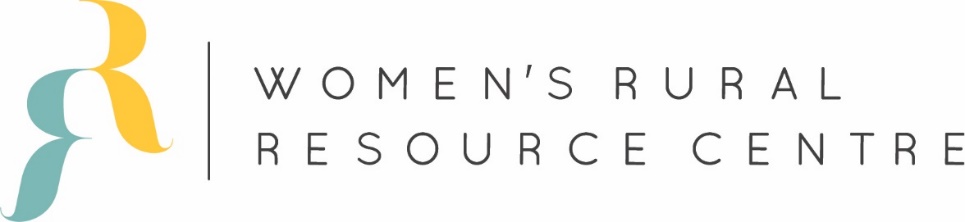 VOLUNTEER APPLICATION FORM – Fillable Date: Name: Address, City, Postal Code: 				Home Phone: Cell Phone: Work Phone: May we phone you at work?     Yes    NoE-mail Address:				First Aid Training/CPR:	Yes	No	Expiry Date:   Clear Vulnerable Sector Check within last 3 months:       Yes       No			How did you hear about our volunteer program?Briefly state why you are interested in becoming a volunteer of Women’s Rural Resource Centre of Strathroy & Area?Please list any special skills or hobbies you have that you would like to bring to the agency:AVAILABILITY:REFERENCES (not related):EMERGENCY CONTACT:Name:				Phone:	     I understand that Women’s Rural Resource Centre requires a clear vulnerable reference check and completion of orientation before I am able to begin volunteering. Checking YES gives Women’s Rural Resource Centre permission to contact your references. 	Yes, I grant WRRC permission to contact my references.       Signature: 		Date: Areas of Interest (please check all that apply) Woman SupportDriver – transport women using agency vehicle or your own vehicleTransport women within the local communityTransport women to LondonFor appointments For recreational activities (church, children’s activities, library, etc.)Recreation – facilitate activities for womenAthletic activities (yoga, tai chi, etc.)Crafts (knitting, sewing, painting, etc.)Spa nights (nails, facials, hair, etc.)Cooking and baking in shelterBakingCooking Meal prepHelp women moveGrocery shopping for shelterFinances & taxes – assisting women with their finances and answering any of their questions; completing annual 		tax returns.Housing – assisting women with housing (find listings, take to view places, filling out paper work, etc.)Children SupportChildcare – provide childcare while mom attends her appointment or does errandsRecreationReading to children in shelterCrafts (drawing, painting, etc.)Administrative Welcome Desk – answer and direct calls, greet and direct visitors, accept donations, maintain reception areaCommunity Garden 	WateringPlantingWeedingHarvesting Holiday Hamper Program (annual winter holiday season program)Lead volunteer – if interested, please ask for role descriptionCalling sponsors and familiesOrganizing donationsAccept donations and fill out proper documentationWrapping giftsDeliver hampers Other         Please list: Volunteer Service AgreementRoles and Policies: I, _______________________________________ (please print name) acknowledge this agreement entered between Women’s Rural Resource Centre (WRRC) and myself with respect to volunteer work and confidential information.Nondisclosure of Confidential Information: I understand and agree that, at no time during or after the end of my volunteering with WRRC, will confidential information, directly or indirectly, be disclosed or communicated in any manner to any individuals, corporation, or other entity, other than WRRC. Confidential Information: As used in this agreement, confidential information shall include all information disclosed to, or known by me as a consequence of, or developed through, or during my volunteering for WRRC including all knowledge, information and materials regarding WRRC clients, services, processes, know-how, suppliers, product and/or service development, business plans, strategies and research as well as confidential information about financial, marketing, compensation or any other proprietary matters relating to WRRC.Original and Copies: I will not make copies of any sort, in any form, in whole or in part, of any confidential information without permission, and I will not distribute any confidential information from the files unless asked to do so by a WRRC staff member. Media: I understand that all forms of communication (print, audio, video and social) are prohibited unless the content has been authorized by WRRC. Return of Confidential Information: I agree that I will deliver to WRRC all confidential information in my possession when I end my volunteering or at any other time within 24 hours of receiving a request to do so.I have read this Agreement and understand the obligations imposed on me herein.Volunteer Signature: _______________________________          Date: ___________________WRRC Staff Member: ______________________________	   Date: ___________________Submit Application to: HR@wrrcsa.org Women’s Rural Resource Centre of Strathroy and Area145 Beech Street, Strathroy, Ontario N7G 1K9Tel: 519.246.1526 Fax: 519.246.1422Crisis Line 1.800.265.5390www.wrrcsa.orgMondayTuesdayWednesdayThursdayFridaySaturdaySundayMorningAfternoonEveningNameOrganizationPhoneNameOrganizationPhone